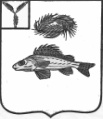 СОВЕТДЕКАБРИСТСКОГО МУНИЦИПАЛЬНОГО ОБРАЗОВАНИЯЕРШОВСКОГО РАЙОНА САРАТОВСКОЙ ОБЛАСТИРЕШЕНИЕот 01.07.2015 г.									№ 25-65О внесении изменений в п.9.1 Правил об организации благоустройства территории Декабристского муниципального образования Ершовского района Саратовской области.	В целях приведения Правил об организации благоустройства   территории Декабристского муниципального образования Ершовского района Саратовской области в соответствие с Конституцией Российской Федерации и других законодательных актов Российской Федерации, руководствуясь Уставом Декабристского муниципального образования Ершовского муниципального района Саратовской области Совет Декабристского Муниципального образования РЕШИЛ:Внести в п. 9.1 Правил об организации благоустройства территории Декабристского муниципального образования Ершовского района Саратовской области изменения и изложить в следующей редакции:9.1. Физические и юридические лица, независимо от их организационно-правовых форм, должны обеспечивать своевременную и качественную очистку и уборку принадлежащих им на праве собственности или ином вещном праве земельных участков в соответствии с действующим законодательством, настоящими правилами и порядком сбора, вывоза и утилизации отходов производства и потребления, утверждаемых органом местного самоуправления. Очистка и уборка от мусора территории прилегающих  к вышеуказанным земельным участкам осуществляется на основании договоров с органами местного самоуправления, либо на добровольной основе в соответствии с п. 3 ст.33 Устава Декабристского муниципального образования Ершовского района Саратовской области и п. 9.22 настоящих Правил.В целях настоящих правил границами территорий прилегающих к земельным участкам собственников являются:- на улицах с двухсторонней застройкой по длине занимаемого участка, по ширине - до оси проезжей части улицы, площади  и до середины хозяйственного или пожарного проезда тыльной стороны участка- на улицах с односторонней застройкой по длине занимаемого участка, а по ширине - на всю ширину улицы, включая противоположный тротуар и 10 метров за тротуаром, и 30 метров за хозяйственным  проездом тыльной стороны участка. - на дорогах, подходах и подъездных путях к промышленным организациям, а также к жилым микрорайонам, карьерам, гаражам, складам и земельным участкам - по всей длине дороги, включая 10-метровую зеленую зону;- на строительных площадках - территория не менее 15 метров от ограждения стройки по всему периметру;- для некапитальных объектов торговли, общественного питания и бытового обслуживания населения - в радиусе не менее 10 метров.Организация уборки иных территорий осуществляется органами местного самоуправления по соглашению со специализированной организацией в пределах средств, предусмотренных на эти цели в бюджете муниципального образования.2. Настоящее решение вступает в силу после государственной регистрации и официального опубликования (обнародования) настоящего решения.Глава Декабристского МО						/Гришанов В.В./